SajtóközleményDátum: 2020. július 17.Kelet-európai és közel-keleti Roto-régiók Martin Graé irányítása alattLövő – 2020. július 1-i hatállyal Martin Graé irányítja a Roto Frank Fenster- und Türtechnologie GmbH kelet-európai és közel-keleti régióit. Ehhez az üzleti térséghez tartozik többek között az Oroszországi Föderáció, Lengyelország, Törökország, Katar, Omán, Dubai és Szaud-Arábia. Graé, Marcus Sander a Roto FTT GmbH cégvezetésének elnöke, közvetlen beosztottja lett, és Johann Lukast váltja, aki július 1-től világszerte 15 gyártóüzem és 28 logisztikai elosztóközpont globális vevői- és piaci logisztikájáért valamint a raktározási és szállítási feladataiért felelős.Az új pozícióra történő kinevezéssel az 54 éves értékesítési szakember Graé feladatköre kibővül, munkavégzésének helye a magyarországi Lövő, azaz a Roto Ablak- és ajtótechnológia cégcsoportjának legnagyobb gyártóüzeme lesz. A nős, három fiút nevelő apuka 30 éve dolgozik az üzletágban, és 2008 októbere óta tagja a Roto felső vezetésének az évek során különböző funkciókat betöltve. A vállalatnál betöltött eddigi pozíciói közül kiemelkedik a Roto Gluske-BKV értékesítési részlegének vezetése. Az ajtópántok, küszöbök és üvegező ékek gyártója 2008 óta tagja a Roto-csoportnak. Ezt 2011 májusában a kelet-adriai üzleti térség kiépítése és vezetése követte. 2014 szeptemberében Graé átvette még a dél-kelet európai üzleti térség értékesítésének vezetését, ill. 2015-től teljes mértékben ő felel e régió értékesítéséért. Graé munkáját segítik a négy felelőssége alá tartozó régióban a többéves tapasztalattal rendelkező értékesítési csapatok, amelyek „kitűnő piaci ismereteikkel és kiemelkedő fogyasztóközeliségükkel“ tűnnek ki. Tevékenységének egyik legfontosabb elemét a kelet-európai és közel-keleti Roto-régiók piaci részesedésének további kiépítésében látja. Emellett a Roto márka különös jelentőséggel bír: „megbízhatóság, szállítási pontosság, műszaki támogatás, innovációs képesség és partnerközpontúság” – világszerte ezt jelenti a jól ismert Roto-márka. Az ablak- és ajtógyártók ezt minden piacon a maguk javára tudják fordítani. Mivel a gyártók, akik márkaközpontúan vásárolnak, mindezt a saját jövőjüket is szem előtt tartva teszik. Egy előrenéző, erős márkával szeretnének szövetségre lépni, amivel növekedni és élenjárni tudnak, és pontosan ezt ígérjük az ügyfeleinknek.“Kép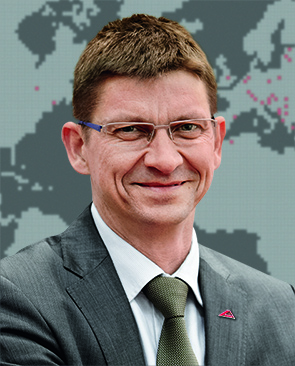 Kibővült felelősségi kör a Roto Ablak- és ajtótechnológián belül: 2020. július 1-i hatállyal magyarországi, lövői munkavégzési hellyel Martin Graé irányítja kelet-adriai és dél-kelet-európai régiók mellett a kelet-európai és közel-keleti régiókat is. E két üzleti térséghez tartozik többek között az Oroszországi Föderáció, Lengyelország, Törökország, Katar, Omán, Dubai és Szaúd-Arábia.Fotó: Roto	Roto_Martin_Grae.jpgKiadó: Roto Elzett Vasalatkereskedelmi Kft. •  Kossuth u. 25 • H-9461 Lövö • Ungarn • Tel. +36 99 534 200 •  Fax +36 99 367 132 • roto-ese@roto-frank.com